ALTAR SERVERS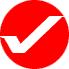 EMHCEMHCEMHCGREETERSLECTORSTEAM ATEAM AFeb 1Feb 1McCollum, MikeB2 Velasco, LannyB2 Velasco, LannyB2 Velasco, LannyGrant, Ruth Plunkey, Joseph - 15:30 pm5:30 pmB3 Velasco, EdB3 Velasco, EdB3 Velasco, EdRudowski, John Plunkey, Carol - 2 C  Wrona, Jackie           C  Wrona, Jackie           C  Wrona, Jackie          Lowell, Mary  C  Miscisin, Ron                C  Miscisin, Ron                C  Miscisin, Ron               Brown, Carole  C  Grant, Ruth C  Grant, Ruth C  Grant, Ruth C C CFeb 2Feb 29:00 am9:00 amAltar Servers NeededB2  Barker, LeeB2  Barker, LeeB2  Barker, Lee1  Moeller, Cheryl              Reitler, Mary            - 1B3  Dion, JimB3  Dion, JimB3  Dion, Jim2  Sandy LawlorFortner, Regina       - 2 C    Servinski, JohnC    Servinski, JohnC    Servinski, John3  Moehler, Bunny          C    Barker, KellyC    Barker, KellyC    Barker, Kelly4  Schaller, Mary Ann      C    Mallory, RandyC    Mallory, RandyC    Mallory, RandyC    Wilson, JudiC    Wilson, JudiC    Wilson, JudiTeam BTeam BFeb 8Feb 8McCollum, MikeB2  Lyons, SharonB2  Lyons, SharonB2  Lyons, Sharon1  O’Connor, MikeyGrant, Ruth             - 15:30 pm5:30 pmB3  Kulinski, LeonardB3  Kulinski, LeonardB3  Kulinski, Leonard2  O’Connor, DanBrown, Carole          - 2C   Miscisin, RonC   Miscisin, RonC   Miscisin, Ron3  Curtis, JudyC   Darner, TeresaC   Darner, TeresaC   Darner, Teresa4  Curtis, JohnC   Rudowski, TheresaC   Rudowski, TheresaC   Rudowski, TheresaC   C   C   Feb 9Feb 9Altar Servers NeededB2   Snyder, PattiB2   Snyder, PattiB2   Snyder, Patti1  Taylor, MarshaWilson, Judi              - 19:00 am9:00 amB3   Moeller, CherylB3   Moeller, CherylB3   Moeller, Cheryl2  Budnick, TedC               C               C               3                                      Casey, Kim               - 2C    Moeller, Lewis             C    Moeller, Lewis             C    Moeller, Lewis             4  Pryjomski, CeciliaC    Samotis, Mary Jo             C    Samotis, Mary Jo             C    Samotis, Mary Jo             C     Reitler, MaryC     Reitler, MaryC     Reitler, MaryNOTES:  Names in BOLD are the CaptainsNOTES:  Names in BOLD are the CaptainsNOTES:  Names in BOLD are the CaptainsNOTES:  Names in BOLD are the CaptainsNOTES:  Names in BOLD are the CaptainsNOTES:  Names in BOLD are the CaptainsNOTES:  Names in BOLD are the CaptainsNOTES:  Names in BOLD are the CaptainsNOTES:  Names in BOLD are the CaptainsNOTES:  Names in BOLD are the CaptainsNOTES:  Names in BOLD are the CaptainsNOTES:  Names in BOLD are the CaptainsNOTES:  Names in BOLD are the CaptainsALTAR SERVERSEMHCEMHCGREETERSGREETERSLECTORSTEAM CTEAM CFeb 15Feb 15McCollum, MikeB2  Miscisin, RonB2  Miscisin, RonGrant, Ruth                       1Grant, Ruth                       1Rudowski, Theresa -15:30 pm5:30 pmB3  Plunkey, JosephB3  Plunkey, JosephBrown, Carole                    2Brown, Carole                    2Darner, Teresa         - 2C    C    Rudowski, John                 3Rudowski, John                 3C    C    Lowell, Mary                      4Lowell, Mary                      4C    C    CCFeb 16Feb 16Altar Servers NeededB2   Behm, WilliamB2   Behm, William1  Moehler, Bunny1  Moehler, BunnyVelasco, Danielle     - 19:00 am9:00 amB3   Ross, BethB3   Ross, Beth2  Miscisin, Ron2  Miscisin, RonSnyder, Patti           - 2C     Wells, JackieC     Wells, Jackie3  Sherman, Teresa3  Sherman, TeresaC     Behm, MargaretC     Behm, Margaret4  Shrier, Tom4  Shrier, TomC     Savage, SharonC     Savage, SharonC     Zywot, Mark  C     Zywot, Mark  Team DTeam DFeb 22Feb 22McCollum, MikeB2   Kulinski, LeonardB2   Kulinski, LeonardCurtis, John                       1Curtis, John                       1Fortner, Regina        - 15:30 pm5:30 pmB3   Rudowski, TheresaB3   Rudowski, TheresaCurtis, Judy                        2Curtis, Judy                        2Merkel, Karen           - 2 C     Lyons, Sharon      C     Lyons, Sharon      O’Connor, Mikey                3 O’Connor, Mikey                3 C     Miscisin, Ron        C     Miscisin, Ron        O’Connor, Dan                   4O’Connor, Dan                   4C     Dion, JimC     Dion, JimC    C    Feb 23Feb 23Altar Servers NeededB2   Negro, CharlieB2   Negro, Charlie1  Fortner, Regina1  Fortner, ReginaClare, Dustin           - 19:00 am9:00 amB3   Kellogg, DianaB3   Kellogg, Diana2  Reitler, Mary  2  Reitler, Mary  Samotis, Mary Jo     - 2C    Kellogg, ChuckC    Kellogg, Chuck3  Wainwright, Judd3  Wainwright, JuddC    Howe, Linda                      C    Howe, Linda                      4    4    C    Howe, EdC    Howe, EdC    Negro, Jane         C    Negro, Jane           NOTE:  Names in BOLD are the Captains                NOTE:  Names in BOLD are the Captains                NOTE:  Names in BOLD are the Captains                NOTE:  Names in BOLD are the Captains                NOTE:  Names in BOLD are the Captains                NOTE:  Names in BOLD are the Captains                                                                                         EMHC                                                                           EMHC                                                                           EMHC                                                                           EMHC                                                                           EMHC                                                                           EMHCGREETERSGREETERSLECTORSTeam B     Team B     Team B     Team B     Team B     Team B      Feb 29        McCollum, Mike                       Rudowski, Theresa       (B2)                                                 Feb 29        McCollum, Mike                       Rudowski, Theresa       (B2)                                                 Feb 29        McCollum, Mike                       Rudowski, Theresa       (B2)                                                 Feb 29        McCollum, Mike                       Rudowski, Theresa       (B2)                                                 Feb 29        McCollum, Mike                       Rudowski, Theresa       (B2)                                                 Feb 29        McCollum, Mike                       Rudowski, Theresa       (B2)                                                Curtis, Judy                    - 1Curtis, Judy                    - 1Grant, Ruth             - 1 5:30 pm                                                       Miscisin, Ron                   (B3) 5:30 pm                                                       Miscisin, Ron                   (B3) 5:30 pm                                                       Miscisin, Ron                   (B3) 5:30 pm                                                       Miscisin, Ron                   (B3) 5:30 pm                                                       Miscisin, Ron                   (B3) 5:30 pm                                                       Miscisin, Ron                   (B3)Curtis, John                    - 2Curtis, John                    - 2Brown, Carole          - 2                                                                      Kulinski, Leonard             (C)                                                                      Kulinski, Leonard             (C)                                                                      Kulinski, Leonard             (C)                                                                      Kulinski, Leonard             (C)                                                                      Kulinski, Leonard             (C)                                                                      Kulinski, Leonard             (C)O’Connor, Dan               - 3O’Connor, Dan               - 3                                                                      Lyons, Sharon                 (C)                                                                      Lyons, Sharon                 (C)                                                                      Lyons, Sharon                 (C)                                                                      Lyons, Sharon                 (C)                                                                      Lyons, Sharon                 (C)                                                                      Lyons, Sharon                 (C)O’Connor, Mikey            - 4O’Connor, Mikey            - 4                                                                      Darner, Teresa                (C)                                                                      Darner, Teresa                (C)                                                                      Darner, Teresa                (C)                                                                      Darner, Teresa                (C)                                                                      Darner, Teresa                (C)                                                                      Darner, Teresa                (C)                                                                                                              (C)                                                                                                              (C)                                                                                                              (C)                                                                                                              (C)                                                                                                              (C)                                                                                                              (C)Team BMar 1           9:00 am       Altar Servers NeededTeam BMar 1           9:00 am       Altar Servers NeededTeam BMar 1           9:00 am       Altar Servers NeededTeam BMar 1           9:00 am       Altar Servers NeededTeam BMar 1           9:00 am       Altar Servers NeededTeam BMar 1           9:00 am       Altar Servers Needed                                                                     Reitler, Mary                   (B2)                                                                     Reitler, Mary                   (B2)                                                                     Reitler, Mary                   (B2)                                                                     Reitler, Mary                   (B2)                                                                     Reitler, Mary                   (B2)                                                                     Reitler, Mary                   (B2)Taylor, Marsha               -1Taylor, Marsha               -1Behm, Margaret       - 1                                                                     Snyder, Patti                   (B3)                                                                       Snyder, Patti                   (B3)                                                                       Snyder, Patti                   (B3)                                                                       Snyder, Patti                   (B3)                                                                       Snyder, Patti                   (B3)                                                                       Snyder, Patti                   (B3)  Pryjomski, Cecilia            -2Pryjomski, Cecilia            -2Behm, William          - 2                                                                     Moeller, Cheryl               (C)                                                                     Moeller, Cheryl               (C)                                                                     Moeller, Cheryl               (C)                                                                     Moeller, Cheryl               (C)                                                                     Moeller, Cheryl               (C)                                                                     Moeller, Cheryl               (C)Budnick, Ted                   -3Budnick, Ted                   -3                                                                     Moeller, Lewis               (C)                                                                     Moeller, Lewis               (C)                                                                     Moeller, Lewis               (C)                                                                     Moeller, Lewis               (C)                                                                     Moeller, Lewis               (C)                                                                     Moeller, Lewis               (C)                                        -4                                        -4                                                                     Samotis, Mary Jo            (C)                                                                     Samotis, Mary Jo            (C)                                                                     Samotis, Mary Jo            (C)                                                                     Samotis, Mary Jo            (C)                                                                     Samotis, Mary Jo            (C)                                                                     Samotis, Mary Jo            (C)                                                                                                             (C)                                                                                                             (C)                                                                                                             (C)                                                                                                             (C)                                                                                                             (C)                                                                                                             (C)